ОКПО 04283087  ОГРН 1020200782909  ИНН 0236000964          ?АРАР		                                                  ПОСТАНОВЛЕНИЕ 04 август 2017 й.		                       № 47                              от 04 августа 2017 г.Об утверждении порядка инвентаризации благоустройства  общественных территорий сельского поселения Алегазовский сельсовет муниципального района Мечетлинский район Республики Башкортостан  В соответствии с Федеральным Законом от 06.10.2003 №131-ФЗ «Об общих принципах организации местного самоуправления в Российской Федерации», Постановлением Правительства Российской Федерации от 10.02.2017 №169 «Об утверждении Правил предоставления и распределения субсидий из федерального бюджета бюджетам субъектов Российской Федерации на поддержку государственных программ субъектов Российской Федерации и муниципальных программ формирования современной городской среды», руководствуясь Уставом сельского поселения Алегазовский сельсовет постановляю:   1.Утвердить порядок инвентаризации благоустройства общественных территорий сельского поселения Алегазовский сельсовет  муниципального района Мечетлинский район Республики Башкортостан (Приложение №1)2.Утвердить комиссию по инвентаризации территорий. (Приложение № 2)3.Утвердить график инвентаризации территорий. (Приложение № 3)4. Разместить настоящее постановление на официальном сайте сельского поселения Алегазовский сельсовет.5. Контроль исполнения настоящего постановления оставляю за собой.Глава сельского поселения:                                                                     Т.М.Валитов                                                                                                             Приложение № 1                                                                                                                        к постановлению главы                                                                                                                    сельского поселения                                                                                                                        Алегазовский сельсовет                                                                                                                         муниципального района                                                                                                                   Мечетлинский районРеспублики Башкортостан                                                                                                                         от 04.08.2017 года № 47 ПОРЯДОКинвентаризации благоустройства  общественных территорий сельского поселения Алегазовский сельсовет муниципального района Мечетлинский район Республики Башкортостан1. Общие положения1.1. Настоящий порядок инвентаризации благоустройства  общественных территорий  в населенных пунктах с численностью населения свыше 1000 человек (далее - Порядок) разработан в соответствии с постановлением Правительства Российской Федерации от 10 февраля 2017 года №169 «Об утверждении правил предоставления и распределения субсидий из федерального бюджета бюджетам субъектов Российской Федерации на поддержку государственных программ субъектов Российской Федерации и муниципальных программ формирования современной городской среды».1.2. Цель инвентаризации - оценка состояния сферы благоустройства  общественных территорий (далее - Территории).1.3. В ходе инвентаризации определяется физическое состояние территорий и необходимость их благоустройства.2. Порядок проведения инвентаризации2.1. Инвентаризация  общественных территорий проводится в срок до 5 августа 2017 года;2.2. Инвентаризация проводится в соответствии с графиком, утверждаемым администрацией сельского поселения Алегазовский сельсовет.2.3. График не позднее 5 рабочих дней с момента утверждения размещается на официальном сайте администрации сельского поселения Алегазовский сельсовет в информационно-телекоммуникационной сети «Интернет»2.4. Инвентаризация осуществляется комиссией, создаваемой администрацией сельского поселения Алегазовский сельсовет. Для участия в инвентаризации с учетом вида инвентаризируемой территории приглашаются:- представители органов местного самоуправления;- представители иных заинтересованных организаций.2.5. Инвентаризация проводится путем натурного обследования территорий и расположенных на ней элементов.2.6. По итогам проведения инвентаризации составляется Паспорт благоустройства обследуемой территории (далее - Паспорт) по форме, утвержденной в соответствии с приложением № 1 к настоящему Порядку.2.8. Паспорта формируются с учетом следующих особенностей:- не допускается пересечение границ территорий, указанных в Паспортах;- не допускается установление границ территорий, указанных в Паспортах, приводящее к образованию неучтенных объектов;- инвентаризация дворовой территории, прилегающей к двум и более МКД оформляется единым Паспортом с указанием перечня прилегающих МКД;- в случае примыкания внутриквартального проезда к дворовой территории необходимо включать данный внутриквартальный проезд в состав Паспорта, разрабатываемого на дворовую территорию;- в Паспорт территории, находящейся в ведении юридических лиц и индивидуальных предпринимателей, включается информация об объектах недвижимого имущества, объектах незавершенного строительства, их состоянии.2.9. Копия Паспорта соответствующей территории передается в управляющую организацию. Другим заинтересованным лицам копия Паспорта выдается по письменному запросу.До начала проведения инвентаризации рекомендуется предварительное заполнение Паспортов Территорий:по дворовым территориям - управляющими организациями, администрацией муниципального образования и ответственными лицами при непосредственном управлении МКД;- по общественным территориям - администрациями муниципального образования;- по территориям индивидуальной жилой застройки и территориям, находящимся в ведении юридических лиц и индивидуальных предпринимателей - администрациями муниципального образования, юридическими лицами и индивидуальными предпринимателями.2.10. Последующая актуализация Паспортов проводится не реже одного раза в пять лет с момента проведения первичной (предыдущей) инвентаризации.Повторная инвентаризация проводится в соответствии с пунктами 2.2. - 2.9. настоящего Порядка.2.10.1. Лица, в чьем ведении находится территория (управляющие организации, администрация муниципального образования при непосредственном управлении МКД и иные заинтересованные лица), обязаны не позднее 30 (тридцати) календарных дней с момента изменения состояния территории, обратиться в администрацию муниципального образования с заявлением о включении территории в график инвентаризации на текущий год.2.11. По итогам инвентаризации администрацией сельского поселения Алегазовский сельсовет составляется Паспорт благоустройства общественных территорий населенного пункта по форме, утвержденной в соответствии с приложение № 2 к настоящему Порядку.2.12. Паспорт благоустройства общественных территории подлежит ежегодной актуализации администрацией муниципального образования не позднее 15 февраля с учетом изменений благоустройства Территорий, произошедших в предыдущем году, на основании проведенной инвентаризации.3. Заключительные положения3.1. На основании Паспортов благоустройства территорий индивидуальной жилой застройки (благоустройства индивидуальных жилых домов и земельных участков, предоставленных для их размещения) администрациями муниципальных образований заключаются соглашения с собственниками (пользователями) домов, собственниками (землепользователями) земельных участков о благоустройстве указанных территорий не позднее 2020 года в соответствии с требованиями утвержденных в муниципальном образовании правил благоустройства.3.2. На основании Паспортов благоустройства территорий, находящихся в ведении юридических лиц и индивидуальных предпринимателей (благоустройства объектов недвижимого имущества (включая объекты незавершенного строительства) и земельных участков, находящихся в собственности (пользовании) юридических лиц и индивидуальных предпринимателей) администрациями муниципальных образований заключаются соглашения с указанными лицами о благоустройстве таких территорий не позднее 2020 года за счет средств юридических лиц и индивидуальных предпринимателей.                                                                                                            Приложение № 2                                                                                                                        к постановлению главы                                                                                                                    сельского поселения                                                                                                                        Алегазовский сельсовет                                                                                                                         муниципального района                                                                                                                   Мечетлинский районРеспублики Башкортостан                                                                                                                         от 04.08.2017 года № 47 Комиссия по инвентаризации благоустройства общественных территорий сельского поселения Алегазовский сельсовет муниципального района Мечетлинский район Республики БашкортостанЧлены комиссии:                                                                                                            Приложение № 3                                                                                                                        к постановлению главы                                                                                                                    сельского поселения                                                                                                                        Алегазовский сельсовет                                                                                                                         муниципального района                                                                                                                   Мечетлинский районРеспублики Башкортостан                                                                                                                         от 04.08.2017 года № 47 График проведения инвентаризации благоустройства общественных территорий сельского поселения Алегазовский сельсовет муниципального района Мечетлинский район Республики БашкортостанМ»СЕТЛЕ РАЙОНЫМУНИЦИПАЛЬ РАЙОНЫНЫ*«Л»Г»: АУЫЛ СОВЕТЫ АУЫЛ БИЛ»М»№Е ХАКИМИ»ТЕ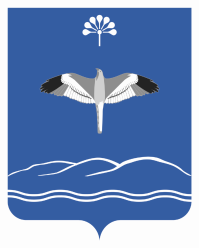 АДМИНИСТРАЦИЯ СЕЛЬСКОГО ПОСЕЛЕНИЯ АЛЕГАЗОВСКИЙ СЕЛЬСОВЕТМУНИЦИПАЛЬНОГО РАЙОНАМЕЧЕТЛИНСКИЙ РАЙОНСовет урамы, 6, «л2г26  ауылы,   452558Тел./факс (34770) 2-41-82; E-mail: alegazss@mail.ruул. Советская, 6,  с. Алегазово, 452558 Тел./факс (34770) 2-41-82; E-mail: alegazss@mail.ruВалитов Т.М.-глава сельского поселения Алегазовский сельсовет, председатель комиссии;Рамазанова Р.Р.-управляющий делами администрации сельского поселения Алегазовский сельсовет, заместитель председателя комиссии;Миндиахметова И.Ф.-специалист землеустроитель администрации сельского поселения Алегазовский сельсовет, секретарь комиссииСеребренников В.А.-депутат по избирательному округу №5, член ВПП «Единая Россия», оператор газовой котельной в ООО «Тепловик», (по согласованию);Жильцов С.С.- депутат по избирательному округу №6, слесарь по эксплуатации и ремонту подземных газопроводов в ООО «Газпром газораспределение г.Уфа филиал в с.Месягутово Мечетлинская комплексная служба» (по согласованию);№ п/пАдрес инвентаризации территорииСрок проведения инвентаризации1Общественная территория (парк), с.Алегазово, ул.Первомайская.До 05.08.2017 г.2Общественная территория (площадь), с.Алегазово, ул.ОктябрьскаяДо 05.08.2017 г.